Сабақ жоспары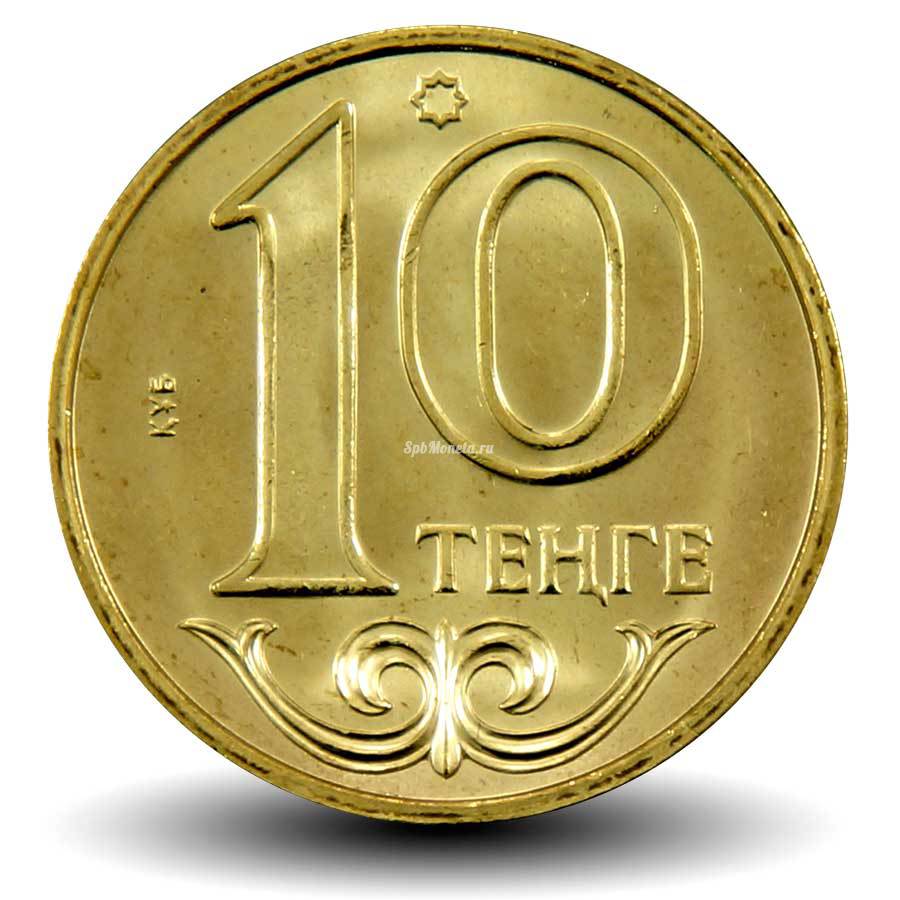 Ұзақ мерзімді жоспар бөлімі: 1 Бөлім: Визуалды өнерҰзақ мерзімді жоспар бөлімі: 1 Бөлім: Визуалды өнерҰзақ мерзімді жоспар бөлімі: 1 Бөлім: Визуалды өнерҰзақ мерзімді жоспар бөлімі: 1 Бөлім: Визуалды өнерМектеп: «№7 ЖОББМ-лицейі» КМММектеп: «№7 ЖОББМ-лицейі» КМММектеп: «№7 ЖОББМ-лицейі» КМММектеп: «№7 ЖОББМ-лицейі» КММКүні:Күні:Күні:Күні:Мұғалімнің аты-жөні: Асқаров Д.М.Мұғалімнің аты-жөні: Асқаров Д.М.Мұғалімнің аты-жөні: Асқаров Д.М.Мұғалімнің аты-жөні: Асқаров Д.М.Сынып: 6Сынып: 6Сынып: 6Сынып: 6Қатысқандар саны:Қатыспағандар саны: Қатысқандар саны:Қатыспағандар саны: Қатысқандар саны:Қатыспағандар саны: Сабақ тақырыбыСабақ тақырыбыҚазақстандық суретшілердің шығармашылығындағы портретҚазақстандық суретшілердің шығармашылығындағы портретҚазақстандық суретшілердің шығармашылығындағы портретҚазақстандық суретшілердің шығармашылығындағы портретҚазақстандық суретшілердің шығармашылығындағы портретҚазақстандық суретшілердің шығармашылығындағы портретОсы сабақта қол жеткізілетін оқу мақсаттары (оқу бағдарламасына сілтеме)Осы сабақта қол жеткізілетін оқу мақсаттары (оқу бағдарламасына сілтеме)6.1.2.1Әлем және қазақ ұлттық  мәдениетіндегі өнер, қолөнер мен  дизайн туындыларының  ерекшеліктері туралы білімі мен түсінігін көрсету.6.1.2.1Әлем және қазақ ұлттық  мәдениетіндегі өнер, қолөнер мен  дизайн туындыларының  ерекшеліктері туралы білімі мен түсінігін көрсету.6.1.2.1Әлем және қазақ ұлттық  мәдениетіндегі өнер, қолөнер мен  дизайн туындыларының  ерекшеліктері туралы білімі мен түсінігін көрсету.6.1.2.1Әлем және қазақ ұлттық  мәдениетіндегі өнер, қолөнер мен  дизайн туындыларының  ерекшеліктері туралы білімі мен түсінігін көрсету.6.1.2.1Әлем және қазақ ұлттық  мәдениетіндегі өнер, қолөнер мен  дизайн туындыларының  ерекшеліктері туралы білімі мен түсінігін көрсету.6.1.2.1Әлем және қазақ ұлттық  мәдениетіндегі өнер, қолөнер мен  дизайн туындыларының  ерекшеліктері туралы білімі мен түсінігін көрсету.Сабақ мақсаттарыСабақ мақсаттары Барлық оқушылар: Әлем және қазақ ұлттық  мәдениетіндегі өнер, қолөнер мен  дизайн туындыларымен танысадыКөпшілік оқушылар:   Әлем және қазақ ұлттық  мәдениетіндегі өнер, қолөнер мен  дизайн туындыларына портрет жанрын қолданады. Кейбір оқушлылар: Қазақстандық суретшілердің репродукцияларын зерттеу. Барлық оқушылар: Әлем және қазақ ұлттық  мәдениетіндегі өнер, қолөнер мен  дизайн туындыларымен танысадыКөпшілік оқушылар:   Әлем және қазақ ұлттық  мәдениетіндегі өнер, қолөнер мен  дизайн туындыларына портрет жанрын қолданады. Кейбір оқушлылар: Қазақстандық суретшілердің репродукцияларын зерттеу. Барлық оқушылар: Әлем және қазақ ұлттық  мәдениетіндегі өнер, қолөнер мен  дизайн туындыларымен танысадыКөпшілік оқушылар:   Әлем және қазақ ұлттық  мәдениетіндегі өнер, қолөнер мен  дизайн туындыларына портрет жанрын қолданады. Кейбір оқушлылар: Қазақстандық суретшілердің репродукцияларын зерттеу. Барлық оқушылар: Әлем және қазақ ұлттық  мәдениетіндегі өнер, қолөнер мен  дизайн туындыларымен танысадыКөпшілік оқушылар:   Әлем және қазақ ұлттық  мәдениетіндегі өнер, қолөнер мен  дизайн туындыларына портрет жанрын қолданады. Кейбір оқушлылар: Қазақстандық суретшілердің репродукцияларын зерттеу. Барлық оқушылар: Әлем және қазақ ұлттық  мәдениетіндегі өнер, қолөнер мен  дизайн туындыларымен танысадыКөпшілік оқушылар:   Әлем және қазақ ұлттық  мәдениетіндегі өнер, қолөнер мен  дизайн туындыларына портрет жанрын қолданады. Кейбір оқушлылар: Қазақстандық суретшілердің репродукцияларын зерттеу. Барлық оқушылар: Әлем және қазақ ұлттық  мәдениетіндегі өнер, қолөнер мен  дизайн туындыларымен танысадыКөпшілік оқушылар:   Әлем және қазақ ұлттық  мәдениетіндегі өнер, қолөнер мен  дизайн туындыларына портрет жанрын қолданады. Кейбір оқушлылар: Қазақстандық суретшілердің репродукцияларын зерттеу.Жетістік критерийлері Жетістік критерийлері Әлем және қазақ ұлттық  мәдениетіндегі өнер, қолөнер мен  дизайн туындыларымен танысады.  Әлем және қазақ ұлттық  мәдениетіндегі өнер, қолөнер мен  дизайн туындыларына портрет жанрын қолданады.Қазақстандық суретшілердің репродукцияларын зерттейді. Әлем және қазақ ұлттық  мәдениетіндегі өнер, қолөнер мен  дизайн туындыларымен танысады.  Әлем және қазақ ұлттық  мәдениетіндегі өнер, қолөнер мен  дизайн туындыларына портрет жанрын қолданады.Қазақстандық суретшілердің репродукцияларын зерттейді. Әлем және қазақ ұлттық  мәдениетіндегі өнер, қолөнер мен  дизайн туындыларымен танысады.  Әлем және қазақ ұлттық  мәдениетіндегі өнер, қолөнер мен  дизайн туындыларына портрет жанрын қолданады.Қазақстандық суретшілердің репродукцияларын зерттейді. Әлем және қазақ ұлттық  мәдениетіндегі өнер, қолөнер мен  дизайн туындыларымен танысады.  Әлем және қазақ ұлттық  мәдениетіндегі өнер, қолөнер мен  дизайн туындыларына портрет жанрын қолданады.Қазақстандық суретшілердің репродукцияларын зерттейді. Әлем және қазақ ұлттық  мәдениетіндегі өнер, қолөнер мен  дизайн туындыларымен танысады.  Әлем және қазақ ұлттық  мәдениетіндегі өнер, қолөнер мен  дизайн туындыларына портрет жанрын қолданады.Қазақстандық суретшілердің репродукцияларын зерттейді. Әлем және қазақ ұлттық  мәдениетіндегі өнер, қолөнер мен  дизайн туындыларымен танысады.  Әлем және қазақ ұлттық  мәдениетіндегі өнер, қолөнер мен  дизайн туындыларына портрет жанрын қолданады.Қазақстандық суретшілердің репродукцияларын зерттейді. Тілдік  мақсаттарТілдік  мақсаттарПортрет- портрет-portraitПерспектива- перспектива-perspectiveКомпозиция-композиция-compositionТалқылауға арналған сұрақтар:-Қазақстандық суретшілердің қандай туындыларын білесіздер?-Туындыларының атауларын айта аласыз ба?-Суретшілер өз туындыларын қандай техникалармен орындағаннын білесіз бе?Портрет- портрет-portraitПерспектива- перспектива-perspectiveКомпозиция-композиция-compositionТалқылауға арналған сұрақтар:-Қазақстандық суретшілердің қандай туындыларын білесіздер?-Туындыларының атауларын айта аласыз ба?-Суретшілер өз туындыларын қандай техникалармен орындағаннын білесіз бе?Портрет- портрет-portraitПерспектива- перспектива-perspectiveКомпозиция-композиция-compositionТалқылауға арналған сұрақтар:-Қазақстандық суретшілердің қандай туындыларын білесіздер?-Туындыларының атауларын айта аласыз ба?-Суретшілер өз туындыларын қандай техникалармен орындағаннын білесіз бе?Портрет- портрет-portraitПерспектива- перспектива-perspectiveКомпозиция-композиция-compositionТалқылауға арналған сұрақтар:-Қазақстандық суретшілердің қандай туындыларын білесіздер?-Туындыларының атауларын айта аласыз ба?-Суретшілер өз туындыларын қандай техникалармен орындағаннын білесіз бе?Портрет- портрет-portraitПерспектива- перспектива-perspectiveКомпозиция-композиция-compositionТалқылауға арналған сұрақтар:-Қазақстандық суретшілердің қандай туындыларын білесіздер?-Туындыларының атауларын айта аласыз ба?-Суретшілер өз туындыларын қандай техникалармен орындағаннын білесіз бе?Портрет- портрет-portraitПерспектива- перспектива-perspectiveКомпозиция-композиция-compositionТалқылауға арналған сұрақтар:-Қазақстандық суретшілердің қандай туындыларын білесіздер?-Туындыларының атауларын айта аласыз ба?-Суретшілер өз туындыларын қандай техникалармен орындағаннын білесіз бе?Құндылықтарды дарыту Құндылықтарды дарыту Оқушының өзінің және де басқа елдердің өнерін құрметтеуге, азаматтық жауапкершілікке тәрбиелеу.  Оқушының өзінің және де басқа елдердің өнерін құрметтеуге, азаматтық жауапкершілікке тәрбиелеу.  Оқушының өзінің және де басқа елдердің өнерін құрметтеуге, азаматтық жауапкершілікке тәрбиелеу.  Оқушының өзінің және де басқа елдердің өнерін құрметтеуге, азаматтық жауапкершілікке тәрбиелеу.  Оқушының өзінің және де басқа елдердің өнерін құрметтеуге, азаматтық жауапкершілікке тәрбиелеу.  Оқушының өзінің және де басқа елдердің өнерін құрметтеуге, азаматтық жауапкершілікке тәрбиелеу.  Пәнаралық байланыстарПәнаралық байланыстарТарих, әдебиет.Тарих, әдебиет.Тарих, әдебиет.Тарих, әдебиет.Тарих, әдебиет.Тарих, әдебиет.АКТ қолдану дағдылары АКТ қолдану дағдылары Интернет желісі арқылы презентация және бейне-роликтер көрсету.Интернет желісі арқылы презентация және бейне-роликтер көрсету.Интернет желісі арқылы презентация және бейне-роликтер көрсету.Интернет желісі арқылы презентация және бейне-роликтер көрсету.Интернет желісі арқылы презентация және бейне-роликтер көрсету.Интернет желісі арқылы презентация және бейне-роликтер көрсету.Бастапқы білім Бастапқы білім 4 сыныпта алған білімдерін еске түсіру.4 сыныпта алған білімдерін еске түсіру.4 сыныпта алған білімдерін еске түсіру.4 сыныпта алған білімдерін еске түсіру.4 сыныпта алған білімдерін еске түсіру.4 сыныпта алған білімдерін еске түсіру.Сабақ барысыСабақ барысыСабақ барысыСабақ барысыСабақ барысыСабақ барысыСабақ барысыСабақ барысыСабақтың жоспарланған кезеңдері Сабақтағы жоспарланған іс-әрекет  Сабақтағы жоспарланған іс-әрекет  Сабақтағы жоспарланған іс-әрекет  Сабақтағы жоспарланған іс-әрекет  Сабақтағы жоспарланған іс-әрекет  Ресурстар Ресурстар Сабақтың басы  Сәлемдесу. Психологиялық дайындық«Шаттық шеңбері» Оқушылар шеңберде тұрып бір-біріне ізгі тілектер айтады. «Доллар, теңге» әдісі арқылы топқа бөлінеді. 1 топ «Доллар»2 топ «Теңге»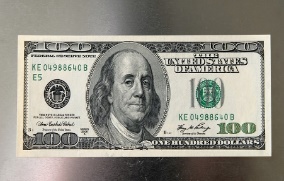 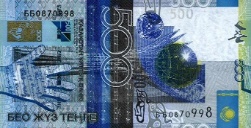  Сәлемдесу. Психологиялық дайындық«Шаттық шеңбері» Оқушылар шеңберде тұрып бір-біріне ізгі тілектер айтады. «Доллар, теңге» әдісі арқылы топқа бөлінеді. 1 топ «Доллар»2 топ «Теңге» Сәлемдесу. Психологиялық дайындық«Шаттық шеңбері» Оқушылар шеңберде тұрып бір-біріне ізгі тілектер айтады. «Доллар, теңге» әдісі арқылы топқа бөлінеді. 1 топ «Доллар»2 топ «Теңге» Сәлемдесу. Психологиялық дайындық«Шаттық шеңбері» Оқушылар шеңберде тұрып бір-біріне ізгі тілектер айтады. «Доллар, теңге» әдісі арқылы топқа бөлінеді. 1 топ «Доллар»2 топ «Теңге» Сәлемдесу. Психологиялық дайындық«Шаттық шеңбері» Оқушылар шеңберде тұрып бір-біріне ізгі тілектер айтады. «Доллар, теңге» әдісі арқылы топқа бөлінеді. 1 топ «Доллар»2 топ «Теңге»Оқушылар сабаққа ыңғайланады.Кеспе қағаздарОқушылар сабаққа ыңғайланады.Кеспе қағаздарСабақтың ортасы  Жаңа тақырып Әлем және қазақ ұлттық  мәдениетіндегі өнер, қолөнер мен  дизайн туындылары жайлы видео-ролик. 1-Тапсырма «Ассоциция  құру» әдісі арқылы жүзіге асады. 1 топ Әлем мәдениетіндегі өнер, қолөнер мен  дизайн туындыларындағы ерекшеліктерін жазады  2топ Қазақ ұлттының мәдениетіндегі өнер, қолөнер мен  дизайн туындыларындағы ерекшеліктерін жазадыҚБ. «Теңге» әдісі арқылы жүзеге асады  	Тапсырманы толық орындаса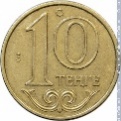      Тапсрыманы жартылай орындаса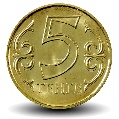      Тапсырманы орындамаса 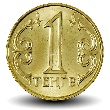 2 –тапсырма«Кім жылдам» әдісі  (жұптық жұмыс)Оқушылар суретшілердің шығармаларынан идея алып, өз портреттерін салады. Тапсырма  жұпта орындайды. Тапсырма а4 форматында түрлі материалдарды қолдана алады. Саралаудың  «Қарқын» тәсілі Қарқыны жылдам оқушыларға портрет орналасқан пазлды құрастыру тапсырмасы беріледі. Қарқыны баяу оқушыларға тапсырманы орындауда уақыт беріліп, қолдау көрсетіледі. ҚБ «Бір минуттық әңгіме» әдісі Оқушылардың бір-бірімен ақпарат алу дағдысын қалыптастыру. 3 - тапсырма. «Зерттеу» әдісінде  1 топ- Г.Исмаилова «Қазақ вальсі» 2 топ- Ә.Қастеев «Абай портреті» бойынша зерттеу жұмыстарын жүргізеді. ҚБ. «Үш шапалақ» әдісі арқылы топтар бір-бірлерін бағалайды. Жаңа тақырып Әлем және қазақ ұлттық  мәдениетіндегі өнер, қолөнер мен  дизайн туындылары жайлы видео-ролик. 1-Тапсырма «Ассоциция  құру» әдісі арқылы жүзіге асады. 1 топ Әлем мәдениетіндегі өнер, қолөнер мен  дизайн туындыларындағы ерекшеліктерін жазады  2топ Қазақ ұлттының мәдениетіндегі өнер, қолөнер мен  дизайн туындыларындағы ерекшеліктерін жазадыҚБ. «Теңге» әдісі арқылы жүзеге асады  	Тапсырманы толық орындаса     Тапсрыманы жартылай орындаса     Тапсырманы орындамаса 2 –тапсырма«Кім жылдам» әдісі  (жұптық жұмыс)Оқушылар суретшілердің шығармаларынан идея алып, өз портреттерін салады. Тапсырма  жұпта орындайды. Тапсырма а4 форматында түрлі материалдарды қолдана алады. Саралаудың  «Қарқын» тәсілі Қарқыны жылдам оқушыларға портрет орналасқан пазлды құрастыру тапсырмасы беріледі. Қарқыны баяу оқушыларға тапсырманы орындауда уақыт беріліп, қолдау көрсетіледі. ҚБ «Бір минуттық әңгіме» әдісі Оқушылардың бір-бірімен ақпарат алу дағдысын қалыптастыру. 3 - тапсырма. «Зерттеу» әдісінде  1 топ- Г.Исмаилова «Қазақ вальсі» 2 топ- Ә.Қастеев «Абай портреті» бойынша зерттеу жұмыстарын жүргізеді. ҚБ. «Үш шапалақ» әдісі арқылы топтар бір-бірлерін бағалайды. Жаңа тақырып Әлем және қазақ ұлттық  мәдениетіндегі өнер, қолөнер мен  дизайн туындылары жайлы видео-ролик. 1-Тапсырма «Ассоциция  құру» әдісі арқылы жүзіге асады. 1 топ Әлем мәдениетіндегі өнер, қолөнер мен  дизайн туындыларындағы ерекшеліктерін жазады  2топ Қазақ ұлттының мәдениетіндегі өнер, қолөнер мен  дизайн туындыларындағы ерекшеліктерін жазадыҚБ. «Теңге» әдісі арқылы жүзеге асады  	Тапсырманы толық орындаса     Тапсрыманы жартылай орындаса     Тапсырманы орындамаса 2 –тапсырма«Кім жылдам» әдісі  (жұптық жұмыс)Оқушылар суретшілердің шығармаларынан идея алып, өз портреттерін салады. Тапсырма  жұпта орындайды. Тапсырма а4 форматында түрлі материалдарды қолдана алады. Саралаудың  «Қарқын» тәсілі Қарқыны жылдам оқушыларға портрет орналасқан пазлды құрастыру тапсырмасы беріледі. Қарқыны баяу оқушыларға тапсырманы орындауда уақыт беріліп, қолдау көрсетіледі. ҚБ «Бір минуттық әңгіме» әдісі Оқушылардың бір-бірімен ақпарат алу дағдысын қалыптастыру. 3 - тапсырма. «Зерттеу» әдісінде  1 топ- Г.Исмаилова «Қазақ вальсі» 2 топ- Ә.Қастеев «Абай портреті» бойынша зерттеу жұмыстарын жүргізеді. ҚБ. «Үш шапалақ» әдісі арқылы топтар бір-бірлерін бағалайды. Жаңа тақырып Әлем және қазақ ұлттық  мәдениетіндегі өнер, қолөнер мен  дизайн туындылары жайлы видео-ролик. 1-Тапсырма «Ассоциция  құру» әдісі арқылы жүзіге асады. 1 топ Әлем мәдениетіндегі өнер, қолөнер мен  дизайн туындыларындағы ерекшеліктерін жазады  2топ Қазақ ұлттының мәдениетіндегі өнер, қолөнер мен  дизайн туындыларындағы ерекшеліктерін жазадыҚБ. «Теңге» әдісі арқылы жүзеге асады  	Тапсырманы толық орындаса     Тапсрыманы жартылай орындаса     Тапсырманы орындамаса 2 –тапсырма«Кім жылдам» әдісі  (жұптық жұмыс)Оқушылар суретшілердің шығармаларынан идея алып, өз портреттерін салады. Тапсырма  жұпта орындайды. Тапсырма а4 форматында түрлі материалдарды қолдана алады. Саралаудың  «Қарқын» тәсілі Қарқыны жылдам оқушыларға портрет орналасқан пазлды құрастыру тапсырмасы беріледі. Қарқыны баяу оқушыларға тапсырманы орындауда уақыт беріліп, қолдау көрсетіледі. ҚБ «Бір минуттық әңгіме» әдісі Оқушылардың бір-бірімен ақпарат алу дағдысын қалыптастыру. 3 - тапсырма. «Зерттеу» әдісінде  1 топ- Г.Исмаилова «Қазақ вальсі» 2 топ- Ә.Қастеев «Абай портреті» бойынша зерттеу жұмыстарын жүргізеді. ҚБ. «Үш шапалақ» әдісі арқылы топтар бір-бірлерін бағалайды. Жаңа тақырып Әлем және қазақ ұлттық  мәдениетіндегі өнер, қолөнер мен  дизайн туындылары жайлы видео-ролик. 1-Тапсырма «Ассоциция  құру» әдісі арқылы жүзіге асады. 1 топ Әлем мәдениетіндегі өнер, қолөнер мен  дизайн туындыларындағы ерекшеліктерін жазады  2топ Қазақ ұлттының мәдениетіндегі өнер, қолөнер мен  дизайн туындыларындағы ерекшеліктерін жазадыҚБ. «Теңге» әдісі арқылы жүзеге асады  	Тапсырманы толық орындаса     Тапсрыманы жартылай орындаса     Тапсырманы орындамаса 2 –тапсырма«Кім жылдам» әдісі  (жұптық жұмыс)Оқушылар суретшілердің шығармаларынан идея алып, өз портреттерін салады. Тапсырма  жұпта орындайды. Тапсырма а4 форматында түрлі материалдарды қолдана алады. Саралаудың  «Қарқын» тәсілі Қарқыны жылдам оқушыларға портрет орналасқан пазлды құрастыру тапсырмасы беріледі. Қарқыны баяу оқушыларға тапсырманы орындауда уақыт беріліп, қолдау көрсетіледі. ҚБ «Бір минуттық әңгіме» әдісі Оқушылардың бір-бірімен ақпарат алу дағдысын қалыптастыру. 3 - тапсырма. «Зерттеу» әдісінде  1 топ- Г.Исмаилова «Қазақ вальсі» 2 топ- Ә.Қастеев «Абай портреті» бойынша зерттеу жұмыстарын жүргізеді. ҚБ. «Үш шапалақ» әдісі арқылы топтар бір-бірлерін бағалайды. http://magnolia.kz/articles/3442-vstrecha-zhambyla-i-diny.htmlhttp://nurlankilibayev.blogspot.com/p/blog-page_17.htmlhttp://magnolia.kz/articles/3442-vstrecha-zhambyla-i-diny.htmlhttp://nurlankilibayev.blogspot.com/p/blog-page_17.htmlСабақтың соңыРефлексия:Оқушылар «SMS» әдісі арқылы қағаз бетіне көшірілген ұялы телефонның экранына тапсырманың қалай өткенін және қаншалықты жемісті болғанын  SMS арқылы жазып білдіреді.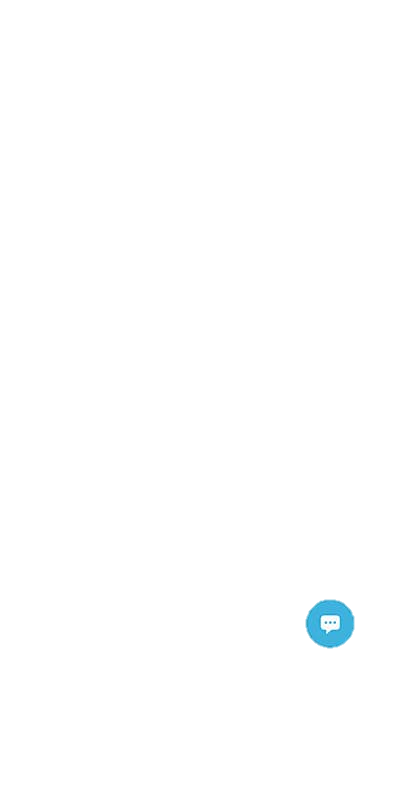 Рефлексия:Оқушылар «SMS» әдісі арқылы қағаз бетіне көшірілген ұялы телефонның экранына тапсырманың қалай өткенін және қаншалықты жемісті болғанын  SMS арқылы жазып білдіреді.Рефлексия:Оқушылар «SMS» әдісі арқылы қағаз бетіне көшірілген ұялы телефонның экранына тапсырманың қалай өткенін және қаншалықты жемісті болғанын  SMS арқылы жазып білдіреді.Рефлексия:Оқушылар «SMS» әдісі арқылы қағаз бетіне көшірілген ұялы телефонның экранына тапсырманың қалай өткенін және қаншалықты жемісті болғанын  SMS арқылы жазып білдіреді.Рефлексия:Оқушылар «SMS» әдісі арқылы қағаз бетіне көшірілген ұялы телефонның экранына тапсырманың қалай өткенін және қаншалықты жемісті болғанын  SMS арқылы жазып білдіреді.Кеспе қағаздар Кеспе қағаздар Саралау – оқушыларға қалай  көбірек қолдау көрсетуді  жоспарлайсыз? Қабілеті жоғары оқушыларға қандай міндет қоюды жоспарлап отырсыз? Саралау – оқушыларға қалай  көбірек қолдау көрсетуді  жоспарлайсыз? Қабілеті жоғары оқушыларға қандай міндет қоюды жоспарлап отырсыз? Саралау – оқушыларға қалай  көбірек қолдау көрсетуді  жоспарлайсыз? Қабілеті жоғары оқушыларға қандай міндет қоюды жоспарлап отырсыз? Бағалау – оқушылардың материалды меңгеру деңгейін қалай тексеруді жоспарлайсыз? Бағалау – оқушылардың материалды меңгеру деңгейін қалай тексеруді жоспарлайсыз? Денсаулық және қауіпсіздік техникасының сақталуы 

Денсаулық және қауіпсіздік техникасының сақталуы 

Денсаулық және қауіпсіздік техникасының сақталуы 

Тапсырмалар оқушылардың жылдамдығына қарай сараланды. Оқушыларға қолдау көрсетіп отырдым. Тапсырмалар оқушылардың жылдамдығына қарай сараланды. Оқушыларға қолдау көрсетіп отырдым. Тапсырмалар оқушылардың жылдамдығына қарай сараланды. Оқушыларға қолдау көрсетіп отырдым. 1.«Теңге» әдісі арқылы 2.«Бір минуттық әңгіме» әдісі3.«Үш шапалақ» әдісі 1.«Теңге» әдісі арқылы 2.«Бір минуттық әңгіме» әдісі3.«Үш шапалақ» әдісі Денсаулық сақтау технологиялары.Сергіту сәттері мен белсенді  іс-әрекет түрлерімен жүзеге аырылады. Денсаулық сақтау технологиялары.Сергіту сәттері мен белсенді  іс-әрекет түрлерімен жүзеге аырылады. Денсаулық сақтау технологиялары.Сергіту сәттері мен белсенді  іс-әрекет түрлерімен жүзеге аырылады. Сабақ бойынша рефлексия Сабақ мақсаттары/оқу мақсаттары дұрыс қойылған ба? Оқушылардың барлығы ОМ қол жеткізді ме? Жеткізбесе, неліктен? Сабақта саралау дұрыс жүргізілді ме? Сабақтың уақыттық кезеңдері сақталды ма? Сабақ жоспарынан қандай ауытқулар болды, неліктен? Сабақ бойынша рефлексия Сабақ мақсаттары/оқу мақсаттары дұрыс қойылған ба? Оқушылардың барлығы ОМ қол жеткізді ме? Жеткізбесе, неліктен? Сабақта саралау дұрыс жүргізілді ме? Сабақтың уақыттық кезеңдері сақталды ма? Сабақ жоспарынан қандай ауытқулар болды, неліктен? Сабақ бойынша рефлексия Сабақ мақсаттары/оқу мақсаттары дұрыс қойылған ба? Оқушылардың барлығы ОМ қол жеткізді ме? Жеткізбесе, неліктен? Сабақта саралау дұрыс жүргізілді ме? Сабақтың уақыттық кезеңдері сақталды ма? Сабақ жоспарынан қандай ауытқулар болды, неліктен? Бұл бөлімді сабақ туралы өз пікіріңізді білдіру үшін пайдаланыңыз. Өз сабағыңыз туралы сол жақ бағанда берілген сұрақтарға жауап беріңіз.  Бұл бөлімді сабақ туралы өз пікіріңізді білдіру үшін пайдаланыңыз. Өз сабағыңыз туралы сол жақ бағанда берілген сұрақтарға жауап беріңіз.  Бұл бөлімді сабақ туралы өз пікіріңізді білдіру үшін пайдаланыңыз. Өз сабағыңыз туралы сол жақ бағанда берілген сұрақтарға жауап беріңіз.  Бұл бөлімді сабақ туралы өз пікіріңізді білдіру үшін пайдаланыңыз. Өз сабағыңыз туралы сол жақ бағанда берілген сұрақтарға жауап беріңіз.  Бұл бөлімді сабақ туралы өз пікіріңізді білдіру үшін пайдаланыңыз. Өз сабағыңыз туралы сол жақ бағанда берілген сұрақтарға жауап беріңіз.  Сабақ бойынша рефлексия Сабақ мақсаттары/оқу мақсаттары дұрыс қойылған ба? Оқушылардың барлығы ОМ қол жеткізді ме? Жеткізбесе, неліктен? Сабақта саралау дұрыс жүргізілді ме? Сабақтың уақыттық кезеңдері сақталды ма? Сабақ жоспарынан қандай ауытқулар болды, неліктен? Сабақ бойынша рефлексия Сабақ мақсаттары/оқу мақсаттары дұрыс қойылған ба? Оқушылардың барлығы ОМ қол жеткізді ме? Жеткізбесе, неліктен? Сабақта саралау дұрыс жүргізілді ме? Сабақтың уақыттық кезеңдері сақталды ма? Сабақ жоспарынан қандай ауытқулар болды, неліктен? Сабақ бойынша рефлексия Сабақ мақсаттары/оқу мақсаттары дұрыс қойылған ба? Оқушылардың барлығы ОМ қол жеткізді ме? Жеткізбесе, неліктен? Сабақта саралау дұрыс жүргізілді ме? Сабақтың уақыттық кезеңдері сақталды ма? Сабақ жоспарынан қандай ауытқулар болды, неліктен? Жалпы баға Сабақтың жақсы өткен екі аспектісі (оқыту туралы да, оқу туралы да ойланыңыз)?1:2:Сабақты жақсартуға не ықпал ете алады (оқыту туралы да, оқу туралы да ойланыңыз)?1: 2:Сабақ барысында сынып туралы немесе жекелеген оқушылардың жетістік/қиындықтары туралы нені білдім, келесі сабақтарда неге көңіл бөлу қажет?Жалпы баға Сабақтың жақсы өткен екі аспектісі (оқыту туралы да, оқу туралы да ойланыңыз)?1:2:Сабақты жақсартуға не ықпал ете алады (оқыту туралы да, оқу туралы да ойланыңыз)?1: 2:Сабақ барысында сынып туралы немесе жекелеген оқушылардың жетістік/қиындықтары туралы нені білдім, келесі сабақтарда неге көңіл бөлу қажет?Жалпы баға Сабақтың жақсы өткен екі аспектісі (оқыту туралы да, оқу туралы да ойланыңыз)?1:2:Сабақты жақсартуға не ықпал ете алады (оқыту туралы да, оқу туралы да ойланыңыз)?1: 2:Сабақ барысында сынып туралы немесе жекелеген оқушылардың жетістік/қиындықтары туралы нені білдім, келесі сабақтарда неге көңіл бөлу қажет?Жалпы баға Сабақтың жақсы өткен екі аспектісі (оқыту туралы да, оқу туралы да ойланыңыз)?1:2:Сабақты жақсартуға не ықпал ете алады (оқыту туралы да, оқу туралы да ойланыңыз)?1: 2:Сабақ барысында сынып туралы немесе жекелеген оқушылардың жетістік/қиындықтары туралы нені білдім, келесі сабақтарда неге көңіл бөлу қажет?Жалпы баға Сабақтың жақсы өткен екі аспектісі (оқыту туралы да, оқу туралы да ойланыңыз)?1:2:Сабақты жақсартуға не ықпал ете алады (оқыту туралы да, оқу туралы да ойланыңыз)?1: 2:Сабақ барысында сынып туралы немесе жекелеген оқушылардың жетістік/қиындықтары туралы нені білдім, келесі сабақтарда неге көңіл бөлу қажет?Жалпы баға Сабақтың жақсы өткен екі аспектісі (оқыту туралы да, оқу туралы да ойланыңыз)?1:2:Сабақты жақсартуға не ықпал ете алады (оқыту туралы да, оқу туралы да ойланыңыз)?1: 2:Сабақ барысында сынып туралы немесе жекелеген оқушылардың жетістік/қиындықтары туралы нені білдім, келесі сабақтарда неге көңіл бөлу қажет?Жалпы баға Сабақтың жақсы өткен екі аспектісі (оқыту туралы да, оқу туралы да ойланыңыз)?1:2:Сабақты жақсартуға не ықпал ете алады (оқыту туралы да, оқу туралы да ойланыңыз)?1: 2:Сабақ барысында сынып туралы немесе жекелеген оқушылардың жетістік/қиындықтары туралы нені білдім, келесі сабақтарда неге көңіл бөлу қажет?Жалпы баға Сабақтың жақсы өткен екі аспектісі (оқыту туралы да, оқу туралы да ойланыңыз)?1:2:Сабақты жақсартуға не ықпал ете алады (оқыту туралы да, оқу туралы да ойланыңыз)?1: 2:Сабақ барысында сынып туралы немесе жекелеген оқушылардың жетістік/қиындықтары туралы нені білдім, келесі сабақтарда неге көңіл бөлу қажет?